THE STATE EDUCATION DEPARTMENT / THE UNIVERSITY OF THE STATE OF NEW YORK / ALBANY, NY 12234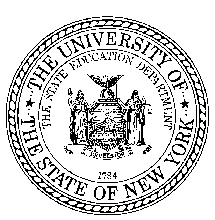 Office for PreKindergarten through Grade 12 EducationSchool Operations and ManagementChild Nutrition Program Administration89 Washington Avenue, Room 375 EBA, Albany, New York 12234-0055Tel. (518) 473-8781Fax (518) 473-0018                                                       http://www.cn.nysed.gov New York State Education Department2018-2019 Fresh Fruit and Vegetable Program ApplicationComplete this application for each school (recipient agency) participating in the Fresh Fruit and Vegetable Program (FFVP).  Please respond carefully to all questions.  The answers will be used by SED to evaluate the application.  The material should be organized, well-presented, complete, clear and concise.  Carefully read the Guidance Manual before beginning the application process.    The application must be postmarked by April 30, 2018 and sent to:Fresh Fruit and Vegetable ProgramNew York State Education DepartmentChild Nutrition Program Administration89 Washington Avenue, Room 375 EBAAlbany, NY 12234General InformationSchool Data2.	Plan for Implementationa. 	Describe the responsibilities of each person that will be involved in the FFVP.
	Please list who will be responsible for the following:
3.     Proposal NarrativeDescribe why the school is interested in the FFVP and how students will benefit from the program.How will the success of the FFVP be measured? Include efforts to integrate the FFVP with promoting sound health and nutrition, reducing obesity and promoting physical activity.	________________________________________________________________________	________________________________________________________________________	________________________________________________________________________	________________________________________________________________________	________________________________________________________________________	________________________________________________________________________	________________________________________________________________________	________________________________________________________________________	________________________________________________________________________	________________________________________________________________________	________________________________________________________________________	________________________________________________________________________c. 	How will the fresh fruits and vegetables be obtained/prepared for the school?d.    Where will fresh fruits and vegetables be served:Indicate on the following chart how frequently the fresh fruit and vegetables will be offered and when the program will be available to students (it is mandatory to serve the FFV a minimum of twice per week):f.    What plans/arrangements have been made by the principal/teachers to accommodate the FFVP during the school day?	________________________________________________________________________	________________________________________________________________________	________________________________________________________________________	________________________________________________________________________	________________________________________________________________________	________________________________________________________________________	________________________________________________________________________g.   Describe how the availability of fresh fruits and vegetables will be widely publicized to parents and students 	in the school.	________________________________________________________________________	________________________________________________________________________	________________________________________________________________________	________________________________________________________________________	________________________________________________________________________	________________________________________________________________________	________________________________________________________________________	________________________________________________________________________	_______________________________________________________________________________________4. 	Overcoming Challengesa. 	What major barrier(s) to success are anticipated?  How will major barrier(s) be addressed?b.	How do you plan to effectively manage the per student allocation of $60 per student?	____________________________________________________________________________________________________________________________________________________________________________________________________________________________________________________________________________________________________________________________________________________________5.  	Projected CostsDescribe how labor costs will be managed by describing in detail the efforts that will be made to keep these costs to a minimum.
____________________________________________________________________________________________________________________________________________________________________________________________________________________________________________________________________________________________________________________________________________________________
Describe how existing resources (building space and storage) will be used to implement the program.  List any anticipated equipment purchases needed to operate the FFVP (carts, kiosks, tables, etc.) 
____________________________________________________________________________________________________________________________________________________________________________________________________________________________________________________________________________________________________________________________________________________________Itemize the anticipated labor costs on the following chart.6.     PartnershipsDiscuss partnership activities undertaken or planned that that will assist your school in implementing the FFVP.  Include organizations that will assist your school with fruit and vegetable acquisition, handling, promotion, distribution, nutrition education, and/or other activities that contribute to the goals of the FFVP.	_______________________________________________________________________________________	_______________________________________________________________________________________	_______________________________________________________________________________________	_______________________________________________________________________________________	_______________________________________________________________________________________	_______________________________________________________________________________________	_______________________________________________________________________________________	_______________________________________________________________________________________	_______________________________________________________________________________________	_______________________________________________________________________________________	_______________________________________________________________________________________	_______________________________________________________________________________________	_______________________________________________________________________________________	_______________________________________________________________________________________	_______________________________________________________________________________________	_______________________________________________________________________________________	_______________________________________________________________________________________	_______________________________________________________________________________________	_______________________________________________________________________________________7.        Staffing InformationMandatory RequirementsIf the school is selected to participate in the FFVP for the 2018-2019 school year:	What date will you begin the FFVP? Yes   No	Will the school serve FFV during the school day and outside of meal service times beginning the second week that school is in session?		
 Yes   No	Will the FFV be served at a minimum of two days a week?   Yes   No	FFVPs will be observed and regularly evaluated by NYSED, USDA, and others to determine the effectiveness of the program. Does the School Food Authority (SFA) agree to this requirement? Yes   No	If you are a nonpublic school and choose to participate in the FFVP you must be willing to undergo an agency wide audit.  Any recipient that expends $750,000 or more in Federal funds must conduct a Single Audit in accordance with A-133. The additional audit requirement may require you to reconsider your interest in applying for or accepting these funds. Do you agree to this audit?  8.      Assurances (All four signatures are required)The staff shown below (or equivalent positions for private schools or residential child care institutions) MUST sign the following assurances.  Please print legibly and provide all four original signatures (preferably in blue ink).  I have reviewed this application and attest to the information provided.  I have read and understand the guidelines of the program, and, if selected, agree to implement the program as outlined above and to implement the project in a manner consistent with the policies and procedures established by the United States Department of Agriculture (USDA).  I agree to participate in any USDA-sponsored evaluations and to provide the information requested by the specified deadlines.In accordance with Federal civil rights law and U.S. Department of Agriculture (USDA) civil rights regulations and policies, the USDA, its Agencies, offices, and employees, and institutions participating in or administering USDA programs are prohibited from discriminating based on race, color, national origin, sex, disability, age, or reprisal or retaliation for prior civil rights activity in any program or activity conducted or funded by USDA.  Persons with disabilities who require alternative means of communication for program information (e.g. Braille, large print, audiotape, American Sign Language, etc.), should contact the Agency (State or local) where they applied for benefits.  Individuals who are deaf, hard of hearing or have speech disabilities may contact USDA through the Federal Relay Service at (800) 877-8339.  Additionally, program information may be made available in languages other than English.To file a program complaint of discrimination, complete the USDA Program Discrimination Complaint Form, (AD-3027) found online at: http://www.ascr.usda.gov/complaint_filing_cust.html, and at any USDA office, or write a letter addressed to USDA and provide in the letter all of the information requested in the form. To request a copy of the complaint form, call (866) 632-9992. Submit your completed form or letter to USDA by: (1)	mail: U.S. Department of Agriculture Office of the Assistant Secretary for Civil Rights 1400 Independence Avenue, SW Washington, D.C. 20250-9410; (2) 	fax: (202) 690-7442; or (3) 	email: program.intake@usda.gov.This institution is an equal opportunity provider.Funding Request:_________________ x $60 = $ _____________January 2018 PK-6 Enrollment          Total Award
Data from the submitted January 2018 National School Lunch Program claim for reimbursement should be used to obtain the building’s enrollment number School Food Authority (SFA) Name LEA CodeRecipient Agency (RA)/Site NameRA CodeRA Street Address City, State, Zip Grade levels in the RA:_________School Building (RA)
Enrollment: _________PK-6 Enrollment:_________We can only award PK-6 grade students in the RA you are applying for. Please list the January 2018 enrollment which should match the January 2018 submitted claim(s).Check meals offered: School Breakfast Program	 National School Lunch Program Afterschool Snack Program	 Extended Day Snack Program Breakfast After the Bell		 Child and Adult Care Food Program (CACFP)				 CACFP At Risk Supper School Breakfast Program	 National School Lunch Program Afterschool Snack Program	 Extended Day Snack Program Breakfast After the Bell		 Child and Adult Care Food Program (CACFP)				 CACFP At Risk SupperCurrent food preparation method: onsite/self-prep	 satellite-prep satellite		 vended onsite/self-prep	 satellite-prep satellite		 vendedDoes the school use a food service management company?	 Yes	 NoDoes the school use a food service management company?	 Yes	 NoDoes the school use a food service management company?	 Yes	 NoWill the school be using a vendor for the FFVP?  		 Yes	 NoIf yes, specify the name of the vendor: ______________________________________________________________If you are going to be using a vendor for any part of the Fresh Fruit and Vegetable program, you must submit a copy of the signed vendor contract between the SFA and the vendor.Will the school be using a vendor for the FFVP?  		 Yes	 NoIf yes, specify the name of the vendor: ______________________________________________________________If you are going to be using a vendor for any part of the Fresh Fruit and Vegetable program, you must submit a copy of the signed vendor contract between the SFA and the vendor.Will the school be using a vendor for the FFVP?  		 Yes	 NoIf yes, specify the name of the vendor: ______________________________________________________________If you are going to be using a vendor for any part of the Fresh Fruit and Vegetable program, you must submit a copy of the signed vendor contract between the SFA and the vendor.Name and TitlePrepare the monthly menuSubmit the monthly claimComplete the annual evaluationPurchase FFVPrepare the FFVDistribute the FFVCheck all that apply: prepared trays (through a grocery store or supplier) prepackaged, prepared individually portioned packages (Department of Defense, produce supplier) fruits and vegetables will be prepared by staff or volunteers other method (please describe)_________________________________________ Check all that apply: classrooms (trays and baskets)	 hallways (kiosks, carts, stands)  cafeteria outside of meal hoursDayTime(s) of the ProgramMondayTuesdayWednesdayThursdayFridayBarrier(s)Solution(s)Projected labor hours per month:Projected labor costs per month:Show breakdown:Primary Contact Information.  This should be the school food service director.Primary Contact Information.  This should be the school food service director.Primary Contact Information.  This should be the school food service director.Name/TitleE-mail AddressPhone NumberProject/Site Manager Information.  This is the person that will be involved in overseeing the preparation and distribution of the fruits and vegetables on a daily basis.  This may be the same person as the Primary Contact.Project/Site Manager Information.  This is the person that will be involved in overseeing the preparation and distribution of the fruits and vegetables on a daily basis.  This may be the same person as the Primary Contact.Project/Site Manager Information.  This is the person that will be involved in overseeing the preparation and distribution of the fruits and vegetables on a daily basis.  This may be the same person as the Primary Contact.Name/TitleE-mail AddressPhone NumberProject/Site ManagerProject/Site ManagerProject/Site ManagerName (Print)SignatureDateSchool PrincipalSchool PrincipalSchool PrincipalName (Print)SignatureDateFood Service Director Food Service Director Food Service Director Name (Print)SignatureDateSchool District Superintendent or Executive Director School District Superintendent or Executive Director School District Superintendent or Executive Director Name (Print)SignatureDate